คู่มือสำหรับประชาชนกระบวนงานบริการตามภารกิจองค์การบริหารส่วนตำบลนาคำ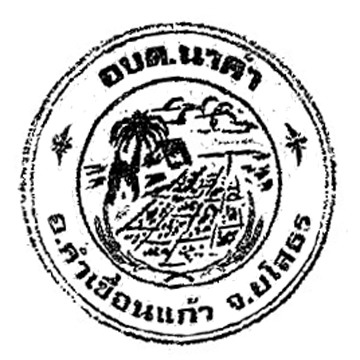 องค์การบริหารส่วนตำบลนาคำอำเภอคำเขื่อนแก้ว  จังหวัดยโสธรโทรศัพท์/โทรสาร		0 4575 6772อีเมลล์				pensiri_20@hotmail.comเว็ปไซต์				www.na-come.com-ข-คำนำ 		ด้วยพระราชบัญญัติการอำนวยความสะดวกในการพิจารณาอนุญาตของทางราชการ       พ.ศ. 2558  ได้ประกาศในราชกิจจานุเบกษา เมื่อวันที่ 22  มกราคม 2558 ตามมาตรา 7  ได้กำหนดให้หน่วยงานของรัฐที่มีการอนุญาตต้องจัดทำคู่มือสำหรับประชาชน ซึ่งอย่างน้อยต้องประกอบด้วย หลักเกณฑ์ วิธีการ และเงื่อนไข (ถ้ามี) ในการยื่นคำขอ ขั้นตอนระยะเวลาในการพิจารณาอนุญาตและรายการเอกสารหรือหลักฐานที่ผู้ขออนุญาตจะต้องยื่นมาพร้อมกับคำขอ และให้นำคู่มือสำหรับประชาชนปิดประกาศไว้ ณ สถานที่ยื่นคำขอ และเผยแพร่ทางสื่ออิเล็กทรอนิกส์  		องค์การบริหารส่วนตำบลนาคำ จึงได้จัดทำคู่มือเล่มนี้เพื่อแสดงขั้นตอนและระยะเวลาการให้บริการประชาชนขององค์การบริหารส่วนตำบลนาคำ  ซึ่งจะทำให้ประชาชนมีความรู้ความเข้าใจในขั้นตอนการปฏิบัติงานของเจ้าหน้าที่และระยะเวลาแล้วเสร็จของการให้บริการแต่ละประเภทโดยประชาชนสามารถตรวจสอบการบริหารงานขององค์การบริหารส่วนตำบลนาคำได้  ซึ่งถือเป็นการปฏิบัติตามพระราชกฤษฎีกา  ว่าด้วยหลักเกณฑ์และวิธีการบริหารกิจการบ้านเมืองที่ดี ตามมาตรา  20  และมาตรา  29  และหวังเป็น   อย่างยิ่งว่าคู่มือเล่มนี้เป็นประโยชน์ต่อประชาชนและผู้บริการต่อไปองค์การบริหารส่วนตำบลนาคำสารบัญ											   												        หน้าประกาศองค์การบริหารส่วนตำบลนาคำ							          กคำนำ											          ข1. การขอต่ออายุใบอนุญาตก่อสร้าง ดัดแปลง รื้อถอนหรือเคลื่อนย้ายอาคาร				12. การขอต่ออายุใบอนุญาตจัดตั้งตลาด						                     43. การขอต่ออายุใบอนุญาตประกอบกิจการที่เป็นอันตรายต่อสุขภาพ				          104. การขอใบอนุญาตจัดตั้งสถานที่จำหน่ายอาหารและสถานที่สะสมอาหาร พื้นที่เกิน 200 ตารางเมตร    175. การขอใบอนุญาตจำหน่ายสินค้าในที่หรือทางสาธารณะ					         22  6. การขอใบอนุญาตประกอบกิจการที่เป็นอันตรายต่อสุขภาพ					         267. การขอใบอนุญาตประกอบกิจการรับทำการเก็บ และขนสิ่งปฏิกูล				         338. การขอรับการสงเคราะห์ผู้ป่วยเอดส์							         389. การขออนุญาตก่อสร้างอาคารตามมาตรา 21						         4210. การขออนุญาตดัดแปลงอาคาร ตามมาตรา 21						         5211. การขออนุญาตรื้อถอนอาคาร ตามมาตรา 22						         6212.การจดทะเบียนพาณิชย์ (ตั้งใหม่) ตาม พ.ร.บ.ทะเบียนพาณิชย์ พ.ศ. 2499 			         68กรณีผู้ขอจดทะเบียนเป็นบุคคลธรรมดา	13. การแจ้งก่อสร้างอาคารตามมาตรา 39 ทวิ						         7314. การแจ้งขุดดิน									         8115. การแจ้งดัดแปลงอาคารตามมาตรา 39 ทวิ						         8616. แจ้งการถมดิน									         9617. การแจ้งรื้อถอนอาคารตามมาตรา 39 ทวิ						        10118. การรับชำระภาษีป้าย									        10619. การรับชำระภาษีโรงเรือนและที่ดิน							        11020. การลงทะเบียนและยื่นคำขอรับเงินเบี้ยความพิการ					        11421. การลงทะเบียนและยื่นคำขอรับเงินเบี้ยยังชีพผู้สูงอายุ					        118-ก-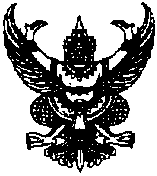 ประกาศองค์การบริหารส่วนตำบลนาคำเรื่อง  คู่มือสำหรับประชาชนตามพระราชบัญญัติการอำนวยความสะดวกในการพิจารณาอนุญาตของทางราชการ พ.ศ. ๒๕๕๘------------------------------------	ตามที่พระราชบัญญัติการอำนวยความสะดวกในการพิจารณาอนุญาตของทางราชการ พ.ศ. ๒๕๕๘ ได้ประกาศในราชกิจจานุเบกษา เล่มที่ ๑๓๒ ตอนที่ ๔ ก ลงวันที่ ๒๒ มกราคม ๒๕๕๘ โดยพระราชบัญญัตินี้มีผลใช้บังคับเมื่อพ้นกำหนดหนึ่งร้อยแปดสิบวันนับแต่วันประกาศในราชกิจจานุเบกษาเป็นต้นไป นั้น	เพื่อให้การดำเนินการเป็นไปตามพระราชบัญญัติดังกล่าวที่กำหนดให้คู่มือสำหรับประชาชนเป็นคู่มือในการปฏิบัติงานของเจ้าหน้าที่ผู้รับคำขออนุญาต และเป็นรายละเอียดที่ให้ประชาชนได้รับทราบเกี่ยวกับกระบวนการ ขั้นตอน รวมถึงระยะเวลาในการอนุญาต อาศัยอำนาจตามความในมาตรา ๗ แห่งพระราชบัญญัติการอำนวยความสะดวกในการพิจารณาอนุญาตของทางราชการ พ.ศ. ๒๕๕๘ จึงประกาศคู่มือสำหรับประชาชนที่กฎหมายหรือกฎกำหนดให้นายกองค์การบริหารส่วนตำบลมีอำนาจอนุญาต         ตามกฎหมาย เพื่อเผยแพร่ให้ประชาชนผู้ที่จะมายื่นคำขออนุญาต ณ องค์การบริหารส่วนตำบลนาคำทราบ จำนวน ๒๑ คู่มือ ดังนี้๑. การขอต่ออายุใบอนุญาตก่อสร้าง ดัดแปลง รื้อถอนหรือเคลื่อนย้ายอาคาร				๒. การขอต่ออายุใบอนุญาตจัดตั้งตลาด						                     ๓. การขอต่ออายุใบอนุญาตประกอบกิจการที่เป็นอันตรายต่อสุขภาพ				          ๔. การขอใบอนุญาตจัดตั้งสถานที่จำหน่ายอาหารและสถานที่สะสมอาหาร พื้นที่เกิน ๒๐๐ ตารางเมตร    ๕. การขอใบอนุญาตจำหน่ายสินค้าในที่หรือทางสาธารณะ					         ๖. การขอใบอนุญาตประกอบกิจการที่เป็นอันตรายต่อสุขภาพ				         ๗. การขอใบอนุญาตประกอบกิจการรับทำการเก็บ และขนสิ่งปฏิกูล				         ๘. การขอรับการสงเคราะห์ผู้ป่วยเอดส์							         ๙. การขออนุญาตก่อสร้างอาคารตามมาตรา ๒๑						         ๑๐. การขออนุญาตดัดแปลงอาคาร ตามมาตรา ๒๑						         ๑๑. การขออนุญาตรื้อถอนอาคาร ตามมาตรา ๒๒-๒-๑๒.การจดทะเบียนพาณิชย์ (ตั้งใหม่) ตาม พ.ร.บ.ทะเบียนพาณิชย์ พ.ศ. ๒๔๙๙ กรณีผู้ขอจดทะเบียนเป็นบุคคลธรรมดา๑๓. การแจ้งก่อสร้างอาคารตามมาตรา ๓๙ ทวิ						         ๑๔. การแจ้งขุดดิน									         ๑๕. การแจ้งดัดแปลงอาคารตามมาตรา ๓๙ ทวิ						        ๑๖. แจ้งการถมดิน									         ๑๗. การแจ้งรื้อถอนอาคารตามมาตรา ๓๙ ทวิ						        ๑๘. การรับชำระภาษีป้าย									        ๑๙. การรับชำระภาษีโรงเรือนและที่ดิน							        ๒๐. การลงทะเบียนและยื่นคำขอรับเงินเบี้ยความพิการ					        ๒๑. การลงทะเบียนและยื่นคำขอรับเงินเบี้ยยังชีพผู้สูงอายุ					        รายละเอียดตามแนบท้ายประกาศนี้	จึงประกาศให้ทราบโดยทั่วกัน		ประกาศ  ณ  วันที่  ๒๐  เดือนกรกฎาคม  พ.ศ.  ๒๕๕๘(นายภาณุมาศ     แก้วพิลึก)นายกองค์การบริหารส่วนตำบลนาคำ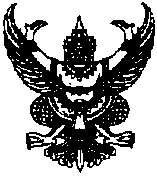 ที่ ยส ๗๕๘๐๑/						            องค์การบริหารส่วนตำบลนาคำอำเภอคำเขื่อนแก้ว  ยส  ๓๕๑๘๐             ๑๑  กันยายน  ๒๕๕๘	เรื่อง	ขอส่งคู่มือสำหรับประชาชนตามพระราชบัญญัติการอำนวยความสะดวกในการพิจารณาอนุญาตของทางราชการ พ.ศ. ๒๕๕๘เรียน	นายอำเภอคำเขื่อนแก้วอ้างถึง  หนังสือกรมส่งเสริมการปกครองท้องถิ่น ด่วนที่สุด ที่ มท ๐๘๙๒.๔/ว ๑๔๕๙ ลงวันที่ ๑๔ กรกฎาคม ๒๕๕๘สิ่งที่ส่งมาด้วย   คู่มือสำหรับประชาชนขององค์การบริหารส่วนตำบลนาคำ	จำนวน   ๑   เล่มตามหนังสือที่อ้างถึง กรมส่งเสริมการปกครองท้องถิ่น ได้แจ้งแนวทางการจัดทำคู่มือสำหรับประชาชนขององค์กรปกครองส่วนท้องถิ่น ตามพระราชบัญญัติการอำนวยความสะดวกในการพิจารณาอนุญาตของทางราชการ พ.ศ. ๒๕๕๘ ความละเอียดแจ้งแล้วนั้นองค์การบริหารส่วนตำบลนาคำ ได้จัดทำคู่มือสำหรับประชาชนเสร็จเรียบร้อยแล้ว จึงขอจัดส่งคู่มือสำหรับประชาชน รายละเอียดปรากฏตามเอกสารแนบท้ายนี้			จึงเรียนมาเพื่อโปรดทราบ		   				 ขอแสดงความนับถือ                   (นายภาณุมาศ   แก้วพิลึก)             นายกองค์การบริหารส่วนตำบลนาคำสำนักปลัด อบต.							ปลัดองค์การ ฯ.....................................งานบริหารทั่วไป							ผู้ตรวจ..................................................โทร./ โทรสาร  ๐ ๔๕๗5 6772					เจ้าหน้าที่พิมพ์/ทาน............................